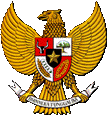 BUPATI JENEPONTOPROVINSI SULAWESI SELATANKEPUTUSAN BUPATI JENEPONTO     Nomor 288/VII /2021TENTANGPEMBENTUKAN FORUM REMAJA PEDULIBUPATI JENEPONTO,Menimbang	:	a.	bahwa Kabupaten Jeneponto sesuai penetapan Tim Nasional Percepatan Penanggulangan Kemiskinan (TNP2K) tahun 2017 termasuk salah satu kabupaten prioritas untuk intervensi anak kerdil (Stunting), Intervensi awal untuk pencegahan stunting dimulai pada masa Remaja sehingga perlu dilakukan pencegahan dan penanggulangan masalah stunting sejak awal;		b.	bahwa stunting merupakan kondisi gagal Tumbuh pada Balita (bayi di bawah lima tahun) akibat dari kekurangan gizi kronis sehingga anak terlalu pendek untuk usianya;c. 	bahwa untuk melaksanakan pencegahan dan penanggulangan stunting sebagaimana dimaksud pada huruf a, perlu dibentuk Forum Remaja Peduli;d.	bahwa berdasarkan pertimbangan sebagaimana dimaksud pada huruf a, huruf b dan huruf c, perlu ditetapkan dengan keputusan Bupati;Mengingat	:	1.	Undang-Undang	Nomor	29	Tahun	1959 tentang Pembentukan Daerah Tingkat II di Sulawesi (Lembaran Negara Republik Indonesia Tahun 1959 Nomor 74, Tambaan Lembaran Negara Republik Indonesia Nomor 1822);		2.	Undang-Undang Nomor 25 Tahun 2004 tentang Sistem Perencanaan Pembangunan Nasional (Lembaran Negara Republik Indonesia Tahun 2004 Nomor 104, Tambahan Lembaran Negara Republik Indonesia Nomor 4421);		3.	Undang-Undang Nomor 36 Tahun 2009 tentang Kesehatan (Lembaran Negara Republik Indonesia Tahun 2009 Nomor 144, TambahanLembaran Negara Republik Indonesia Nomor 5063);				4.	Undang-Undang Nomor 23 Tahun 2014 tentang Pemerintahan Daerah (Lembaran Negara Republik Indonesia Tahun 2014 Nomor 225), sebagaimana telah diubah beberapa kali, terakhir dengan Undang-Undang Nomor 9 Tahun 2015 tentang Perubahan Kedua Atas Undang-Undang Nomor 23 Tahun 2014 tentang Pemerintahan Daerah (Lembaran Negara Republik Indonesia Tahun 2015 Nomor 58, Tambahan Lembaran Negara Republik Indonesia Nomor 5679);			5.	Peraturan Pemerintah Nomor 17 Tahun 2015 tentang ketahanan Pangan dan Gizi (Lembaran Negara Republik Indonesia Tahun 2015 Nomor 60, Tambahan Lembaran Negara Republik Indonesia nomor 5680);6.  Undang-Undang Republik Indonesia Nomor 30 Tahun 2014 Administrasi Pemerintahan (Lembaran Negara Republik Indonesia Tahun 2014 Nomor 292 Tambahan Lembaran Negara Republik Indonesia Nomor 5601);6.	Peraturan Presiden Nomor 42 tahun 2013 tentang Gerakan Nasional Percepatan Perbaikan Gizi (Lembaran Negara Republik Indonesia tahun 2013 Nomor 100);7.	Peraturan Daerah Kabupaten Jeneponto Nomor 4 Tahun 2015 tentang Pemberian ASI Eksklusif;	8.	Peraturan Menteri Kesehatan Nomor 8 Tahun 2019 tentang Pemberdayaan Masyarakat Bidang Kesehatan (Berita Negara Repbulik Indonesia tahun 2019 Nomor 272);		10.	Peraturan Menteri Dalam Negeri Republik Indonesia Nomor 42 Tahun 2010 tentang Tim Koordinasi Penanggulangan Kemiskinan Provinsi dan Kabupaten/Kota (Berita Negara Republik Indonesia Tahun 2010 Nomor 337);	9. Peraturan Menteri Kesehtan Nomor 25 Tahun 2014  Tentang Upaya Kesehatan Anak;10.	Peraturan Daerah Kabupaten Jeneponto Nomor 04  Tahun 2016 tentang Pembentukan dan Susunan Perangkat Daerah (Lembaran Daerah Kabupaten Jeneponto Tahun 2016 Nomor 246);  11. Peraturan Daerah Kabupaten Jeneponto Nomor 14 Tahun  2019 tentang Anggaran Pendapatan dan Belanja Daerah Kabupaten Jeneponto Tahun Anggaran 2019 (Lembaran Daerah Kabupaten Jeneponto Tahun 2018 Nomor 273); 12.	Peraturan Bupati Jeneponto Nomor 46 Tahun 2019 tentang Penjabaran Anggaran Pendapatan dan Belanja Daerah  Kabupaten Jeneponto Tahun Anggaran 2019 (Berita Daerah Kabupaten Jeneponto Tahun 2019 Nomor 46).Memperhatikan :	1.	Instruksi Presiden Nomor 1 Tahun 2017 Tentang Gerakan Masyarakat Hidup Sehat;				2.	Hasil Riset Kesehatan Dasar (RISKESDAS) Tahun 2018 dengan prevalensi Stunting kabupaten > 40 %;			3.	Rencana Aksi	 Nasional Penanganan Stunting pada bulan Agustus 2017, yang menekankan pada kegiatan konvergensi	ditingkat Nasional, Daerah dan Desa, untuk memprioritaskan kegiatan intervensi gizi spesifik dan gizi sensitif pada 1000 Hari Pertama Kehidupan sampai dengan usia 6 tahun;MEMUTUSKAN :Menetapkan	:  	KESATU	:  	Membentuk Forum Remaja Peduli Percepatan Penurunan Stunting di Kabupaten Jeneponto, dengan susunan anggota sebagaimana tercantum dalam Lampiran I Keputusan ini.KEDUA	:   	Tugas Forum sebagaimana dimaksud pada diktum KESATU tercantum dalam lampiran II Keputusan ini.KETIGA	:  	Biaya yang timbul akibat pelaksanaan Keputusan ini dibebankan pada DPA-PD masing-masing yang terlibat dalam Forum Remaja Peduli Percepatan Penurunan Stunting serta sumber pembiayaan lainnya yang sah dan tidak mengikat. KEEMPAT	:	Keputusan ini mulai berlaku pada tanggal ditetapkan dengan ketentuan apabila dikemudian hari terdapat kekeliruan dalam keputusan ini, akan diadakan perbaikan sebagaimana mestinya.Ditetapkan di Jenepontopada Tanggal	         	          2021                BUPATI JENEPONTO,IKSAN ISKANDARTembusan yth:..............................Kepala Dinas Kesehatan di JenepontoKepala Dinas DP3A di JenepontoKepala Dinas BKKBN di JenepontoKepala Dinas PMD di JenepontoLAMPIRANKEPUTUSAN BUPATI JENEPONTO                    NOMOR 288/VII /2021TENTANGPEMBENTUKAN FORUM REMAJA PEDULI KABUPATEN JENEPONTOSUSUNAN KEANGGOTAAN FORUM REMAJA PEDULI KABUPATEN JENEPONTOPembina / Penasehat	: 	1.	Bupati Jeneponto;		2. Wakil Bupati Jeneponto;		3. Ketua TP. PKK Kabupaten Jeneponto.Pengarah	:  Sekretaris Daerah Jeneponto Penanggung Jawab	:  1. Kepala Dinas Kesehatan Kabupaten Jeneponto	2. Sekretaris Dinas Kesehatan Pendamping		:  1. Kepala Bidang Kesehatan Masyarakat 2. Kepala Bidang P2P			3. Kepala Dinas Pemberdayaan Perempuan dan                                             	Perlindungan Anak Kabupaten Jeneponto   	4. Kepala Dinas Pendidikan dan Kebudayaan       	Kabupaten Jeneponto 	5. Kepala Dinas Kominfo6. Kepala Dinas BKKBN7. Kepala Perencanaan Pembangunan dan Penelitian Kabupaten Jeneponto;	  8. Kepala Kantor Kementerian Agama 			9. Kepala Dinas Ketahanan Pangan		 10. Komite Perlindungan AnakKEANGGOTAAN FORUM REMAJA PEDULI :Ketua			:  Rijal AkbarWakil Ketua		:  UlangsariSekretaris		:  Nabila Wahyu RahmadaniWakil Sekretaris	:  SerliyaniBendahara		:  Dwi Aulia PuteriAnggota		: RiskaMusdalifahSherpiHajrahMuh.YusufRivaldiKarmilaAlam FahrulSardillahFira YuniarKarmanSyahrul GunawanReski AyudinaMulkan Sastra AAswar AnasKarmanYusiana RamadhanNursantiSuriani IndasariRiska Amelia PuteriMuh.Afdal Yusuf RateHengki RamadhanFirdayantiMildaFaisalNur Ilmi HandayaniMuhammad BilalKarmilaMuammarRisnawatiNurjannahNadia IndanaRahmawatiAnis PertiwiSerliNurlackmi S.ASyamsidarRastiNurul FadillahJismawatiDewi NoviantiHedriAmalPutri AyuSelaUmmu KalsumJusnaNurfadillahSindi Patika SariFiraSri Wahyu NingsihFitri RahmahdaniNurlaelahNur EfenniAndi Nabila PuteriTirawatiPutri AndiniKiki Amalia PuteriAlmira Dwi PuteriSasmiaNormaHasrianiSt.NovitaAde MaryamSri RatnawatiFina BaharuddinAlfina DamayantiRiskaSarpiaMarwahSarpinaDiana SintaVidhaNela Mulia PResty AuliahEkaKartikaJuslia Alim BahriDalilah Duratul HikmahFaiqah Duratul HikmahUli Aulia Azzahra PattaloloKasmiAnggi PratiwiNurlindaFitrahayuHajrahABD.RasyidSuci RahmawatiHarianiSri WahyuniMuh.ArfinNurhaeniNengsiRidaIka SevikawatiRiskawatiBUPATI JENEPONTO,IKSAN ISKANDAR